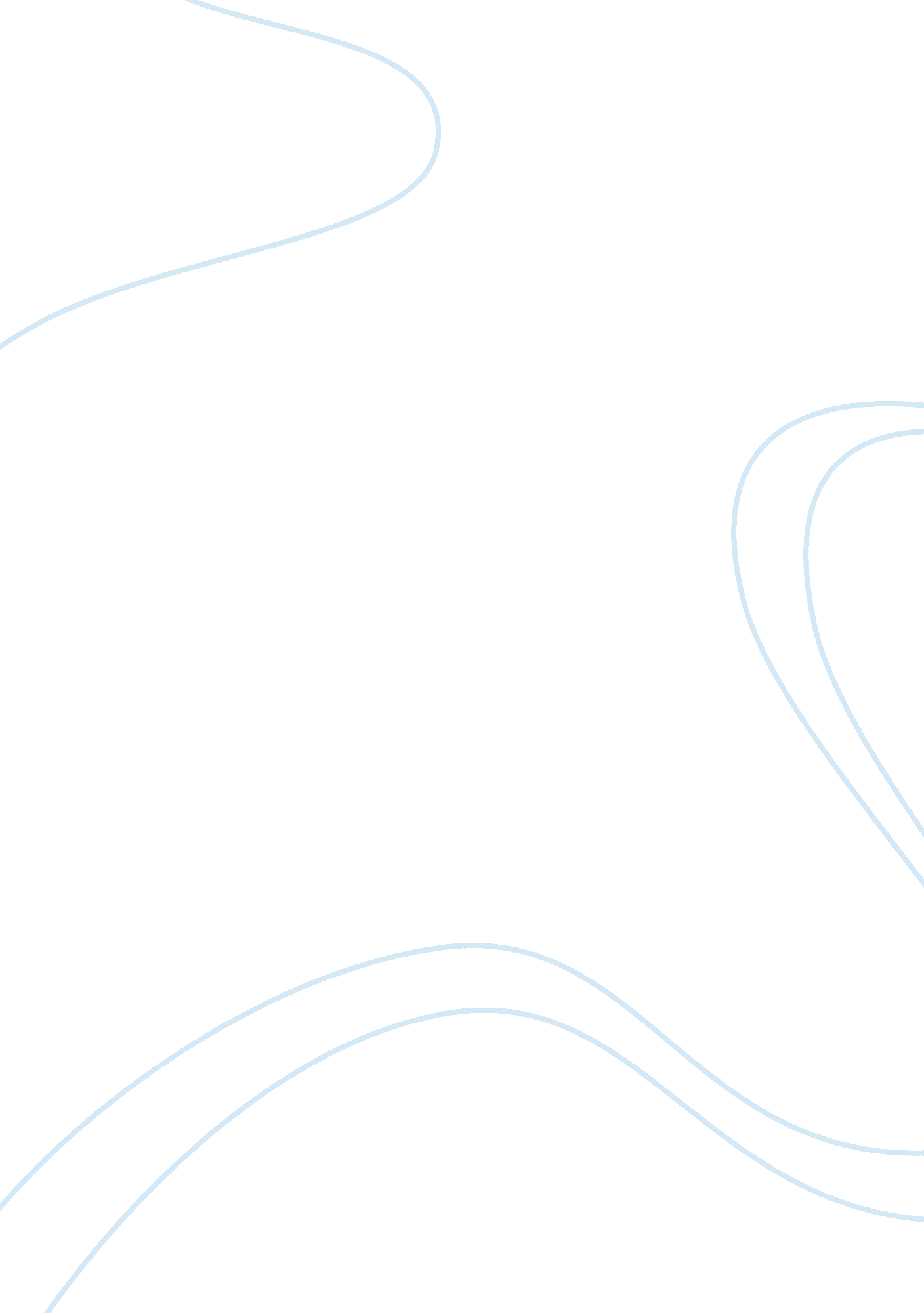 Good example of essay on puppet highProfession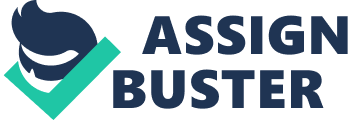 In Puppet High School, there is no system which has been put in place to help in information sharing within the school. This has been a very great challenge to the students and teachers because it has negatively influenced the teaching and learning process. This project, if fully implemented, will help in solving this problem. It is thus our prayer to look for the available financial support to enable us complete the project with fewer constraints. It will be appropriate for use in such a learning institution because it will be properly designed and tailored to suit the targeted users. To make it more useful, it will comprise of well organized tutorial sections to be easily accessed by all the intended users. After the completion of the videos, they will be published in the YouTube to be easily accessed by any one who is interested in using them. 
It is important to note that this project will be executed by a team of competent professionals. These are people have had a great experience in the field of Information and Communication Technology. Further more, we come from diverse backgrounds, but certainly share a wealth of experience and unlimited interests in the development and use of such puppets. Meaning, we deeply understand the expectations of our audience and will definitely come up with a project to suit them. precisely, this team comprises of Christopher Tedford, a senior software engineer; Rasheed Alhussami, an upcoming mechanical engineer; Xing Liu, a chemical engineer and Risty Stamoulis, an English and Technical Communications student. As a result of our commitments, we will share our knowledge to develop useful puppet video show to be used by the students. 